Федеральное государственное бюджетное образовательное учреждение высшего образования «Кубанский государственный университет»Экономический факультетКафедра  экономического анализа, статистики и финансовО Т Ч Е ТО ПРОХОЖДЕНИИ  УЧЕБНОЙ  ПРАКТИКИ  (ПРАКТИКА ПО ПОЛУЧЕНИЮ ПЕРВИЧНЫХ ПРОФЕССИОНАЛЬНЫХ УМЕНИЙ И НАВЫКОВ,  В ТОМ ЧИСЛЕ ПЕРВИЧНЫХ УМЕНИЙ И НАВЫКОВ НАУЧНО- ИССЛЕДОВАТЕЛЬСКОЙ РАБОТЫ) Краснодар 2020г.СОДЕРЖАНИЕВведение.................................................................................................................31 Организационно-экономическая характеристика ПАО Газпром…………..5Организационная структура ПАО Газпром…………………………51.2 Перечень основных нормативно-правовых документов,регулирующих деятельность Газпром……………………………...….11Организация ведения бухгалтерского учета ПАО Газпром……...122 Анализ показателей деятельности хозяйствующего ПАО Газпром….......142.1 Данные об основных финансово-экономических показателях деятельности ПАО Газпром…………………………………………………….....142.2 Социальные проекты ПАО Газпром…………………………...…..193 Характеристика       организационной структуры ООО «Газпром трансгаз - Кубань», являющейся базой практики………………………...….21Заключение……………………………………………………………………..25Список использованных источников………………………………………...26ВВЕДЕНИЕУчебная практика является основной частью процесса подготовки квалифицированных работников и специалистов для дальнейшей работы на предприятиях. Актуальность учебной практики обуславливается тем, что в процессе прохождения практики студенты получают необходимые практические навыки, без которых невозможно обойтись специалисту. Объектом исследования является ПАО «Газпром», один из важнейших участников мировых энергетических рынков, способных внести значительный вклад в их стабилизацию и обеспечение глобальной энергетической безопасности, что является одной из основных составляющих стратегии его развития.В мировом рейтинге нефтегазовых компаний ПАО «Газпром» занимает первое место по добыче природного газа. По объемам добычи и переработки нефти Газпром входит в число пяти крупнейших российских нефтяных компаний и в число двадцати мировых лидеров нефтяного бизнеса.Целью учебной практики является исследование организации ПАО «Газпром» как объекта управления и разработка рекомендаций по совершенствованию существующей структуры управления развитие профессиональной компетентности; расширение, углубление, приобретение практических профессиональных навыков и подготовка к будущей профессиональной деятельности.Для достижения указанной цели необходимо выполнить следующие задачи:— раскрыть сущность и основные цели организации;— оценить эффективность организационной структуры управления;— разработать рекомендации по совершенствованию структуры управления.— ознакомиться с организационно-функциональным устройством ПАО «Газпром»;— изучить работу, функций подразделений предприятия и должностных обязанностей персонала;— приобретение опыта решения профессиональных задач при работе в ПАО «Газпром»;— осмысление содержания профессии экономиста, приобретение навыков в управлении деятельностью отдельных звеньев предприятия. Объектом учебной практики выступил ООО «Газпром трансгаз - Кубань»Учебная практика проходила на базе Кубанского государственного университета в период с 06.07.2020 по 19.07.2020.1. Организационно-экономическая характеристика ПАО «Газпром»1.1 Организационная структура ПАО «Газпром»Публичное акционерное общество «Газпром» — один из важнейших участников мировых энергетических рынков, способных внести значительный вклад в их стабилизацию и обеспечение глобальной энергетической безопасности, что является одной из основных составляющих стратегии его развития.В мировом рейтинге нефтегазовых компаний «Газпром» занимает первое место по добыче природного газа. По объемам добычи и переработки нефти «Газпром» входит в число пяти крупнейших российских нефтяных компаний и в число двадцати мировых лидеров нефтяного бизнеса.Термин ПАО «Газпром» относится к головной компании Группы Газпром –  Публичному акционерному обществу «Газпром». Под Группой Газпром, Группой или Газпромом следует понимать совокупность компаний, состоящую из ПАО «Газпром» и его дочерних обществ. Аналогично под терминами Группа Газпром нефть и Газпром нефть подразумевается ПАО «Газпром нефть» и его дочерние общества, под термином Газпром экспорт – ООО «Газпром экспорт» и его дочерние общества, под термином Сибур Холдинг – ОАО «Сибур Холдинг» и его дочерние общества.Роль Группы на мировых энергетических рынках не ограничивается ее экспортным потенциалом и репутацией надежного и стабильного поставщика энергоресурсов. Специфика «Газпрома» заключается в том, что он одновременно является и производителем, и поставщиком энергоресурсов, располагая мощной ресурсной базой и разветвленной газотранспортной инфраструктурой. Благодаря географическому положению России у «Газпрома» есть возможность стать энергетическим мостом между рынками Европы и Азии, осуществляя поставки собственного газа и оказывая услуги по транзиту газа других производителей.«Газпром» может выступить связующим звеном между поставщиками и потребителями углеводородного сырья не только европейского, но и азиатского рынков, способен учитывать мнения всех заинтересованных сторон, содействовать поиску баланса интересов участников глобального энергетического взаимодействия.Группа «Газпром» имеет достаточно сложную и широкую организационную структуру. Ее головной центр располагается по адресу Российская Федерация, 117997, г. Москва, ул. Наметкина, д.16., тогда как дочерние и зависимые общества разбросаны по всей территории России, включая зарубежные страны. Общее число этих компаний с различным долевым участием ОАО «Газпром» превышает 150 единиц, поэтому в данной работе будет приведен лишь перечень тех организаций, где долевое участие составляет 100 %. Данные по состоянию на 31 декабря 2019 года:— ООО «Бургаз»— ООО «Газкомплектимпэкс»— ООО «ВНИИГАЗ» — ООО «Газсвязь»— ООО «Газпром добыча Астрахань»— ООО «Газфлот»— ООО «Газпром добыча Ноябрьск» — ООО «Газнадзор»— ООО «Газпром добыча Надым»— ООО «Газобезопасность»— ООО «Газпром добыча Оренбург»— ООО «Газоэнергетическая компания»— ООО «Газпром добыча Уренгой»— ООО «Газпром экспорт»— ООО «Газпром добыча Ямбург» — ООО «Газпром ПХГ»— ООО «Газпром трансгаз Волгоград»— ООО «Авиапредприятие ГАЗПРОМАВИА»— ООО «Газпром трансгаз Казань» — ООО «Газпроминвестхолдинг»— ООО «Газпром трансгаз Москва» — ООО «ИРЦ Газпром»— ООО «Газпром трансгаз Махачкала»— ООО «Информгаз»— ООО «Газпром трансгаз Нижний Новгород»— ООО «Кавказтрансгаз»— ООО «Газпром трансгаз Екатеринбург» — ООО «Красноярскгаздобыча»— ООО «Газпром трансгаз Санкт-Петербург»— ООО «Кубаньгазпром»— ООО «Газпром трансгаз Самара» — ООО «Межрегионгаз»— ООО «Газпром трансгаз Саратов»— ООО «Новоуренгойский ГХК»— ООО «Газпром трансгаз Сургут» — ООО «Пургаздобыча»— ООО «Газпром трансгаз Томск»— ООО «Севморнефтегаз»— ООО «Газпром трансгаз Уфа»— ООО «Сжиженный газ»— ООО «Газпром трансгаз Ухта» — ООО «Сургутстройгаз»— ООО «Газпром трансгаз Чайковский» — ООО «ТюменНИИгипрогаз»— ООО «Газпром трансгаз Югорск» — ЗАО «Ямалгазинвест»— ООО «Газпромтранс-Оренбург» — ООО «Газпро-Финанс»— ООО «Газпромтранс-Уренгой»— ООО«Газпром (Ю.К.) Лтд»— ООО «Газпромтранс-Сургут»— ООО «Газпром Сахалин Холдинг Б.В.»— ООО «Газпром переработка»Группа располагает одной из крупнейших в мире систем газопроводов и обеспечивает основную часть добычи природного газа и его транспортировку по трубопроводам высокого давления в Российской Федерации. Также она является крупнейшим экспортером природного газа в европейские страны, осуществляет добычу нефти и производство нефтепродуктов.Группа осуществляет следующие основные виды хозяйственной деятельности:— Разведка и добыча газа;— Транспортировка газа;— Продажа газа;— Добыча нефти и газового конденсата;— Переработка нефти, газового конденсата и прочих углеводородов и продажа продуктов переработки.Прочие виды финансово-хозяйственной деятельности включают в себя, в основном, строительство, производство электрической и тепловой энергии и управление активами.Данная организация принадлежит к нефтегазовой отрасли.Подобный объем производимой продукции позволяет говорить о большом опыте и давнем появлении организации на мировом энергетическом рынке. История создания столь надежного и стабильного поставщика энергоресурсов берет начало с 1989 года, когда Министерство газовой промышленности СССР было преобразовано в Государственный газовый концерн «Газпром». Позже, в ноябре 1992 года, был подписан Указ Президента РФ  «О преобразовании ГГК  «Газпром» в Российское акционерное общество «Газпром». 17 февраля 1993 года выходит соответствующее Постановление Правительства РФ.В конце мая 1995 года состоялось первое годовое Общее собрание акционеров РАО «Газпром». В нем приняли участие около 1 тыс. акционеров и представителей акционеров РАО, которым в совокупности принадлежало в общей сложности 67,85% голосов. Участники собрания сформировали Совет директоров, избрали ревизионную комиссию. Международная компания «ПрайсвотерхаусКуперс» была утверждена аудитором Общества. В августе того же года состоялась официальная презентация центрального офиса Газпрома на улице Наметкина 16.Следующим важнейшим событием в истории организации стало 26 июня 1998 года, состоялось годовое общее Собрание акционеров РАО «Газпром». По итогам голосования в Совет директоров Общества были избраны 11 его членов и принято решение о преобразовании Российского акционерного общества «Газпром» в Открытое акционерное общество «Газпром», организационно-правовая форма которого не изменилась и по сей день.Согласно Гражданскому кодексу РФ акционерное общество признается обществом, уставной капитал которого разделен на определенное количество акций; участники акционерного общества (акционеры) не отвечают по его обязательствам и несут риск убытков, связанных с деятельностью общества, в пределах стоимости принадлежащих им акций. В том случае, когда его участники могут отчуждать принадлежащие им акции без согласия других акционеров, то такое общество признается открытым акционерным обществом. Оно вправе проводить открытую подписку на выпускаемые им акции и свободную продажу на условиях, устанавливаемых законом и иными правовыми актами. Уставный капитал акционерного общества составляется из номинальной стоимости акций общества, приобретенных акционерами. На данный момент времени ОАО «Газпром» по размеру организации относится к классу «крупного» бизнеса.Современное состояние объекта и системы управления можно охарактеризовать как прочное и стабильное.  Газпром с уверенностью смотрит в будущее. В 2018 году капитализация ОАО «Газпром» выросла на 12% и составила на конец года 3,6 трлн. долларов США, благодаря чему Газпром вошел в тройку крупнейших энергетических компаний мира, уступая только китайской PetroChina и американской ExxonMobil.С каждым годом Газпром совершенствует структуру управления. Реформа направлена на повышение эффективности работы Газпрома как вертикально-интегрированной компании. Начато создание дочерних обществ по видам деятельности, таким как подземное хранение газа, подземный ремонт, переработка углеводородов, добыча нефти.Наряду с прочной позицией организации существуют проблемы, которые имеют как стратегический, так и финансовый характер:— возрастающая взаимозависимость рынков, которая в эпоху глобализации приводит к синхронизации экономик стран и, как следствие, к возможности быстрого переноса спадов либо кризисов из одной страны в другую. Такие условия могут в значительной мере повлиять на рыночные позиции Газпрома.— проблема международного регулирования отрасли. Регулирование энергетической отрасли осуществляется по различным направлениям. Наиболее важными сферами являются либерализация, таможенное и налоговое законодательство, природоохранное законодательство и энергетическая безопасность.Вопрос обеспечения энергетической безопасности заключается в стимулировании эффективного использования энергии, а также снижении зависимости от импорта энергоносителей из одного источника. Такая политика активно проводится в странах Западной Европы и закреплена в Зеленой книге ЕС. Поскольку Газпром является крупнейшим внешним поставщиком энергоносителей в регион, данная реформа касается его в первую очередь. Следствием этого может стать снижение доли Группы на европейском рынке, являющемся ее традиционным экспортным регионом.Высокая конкуренция при выходе в новые регионы и на новые рынки. Примером могут послужить реализация инвестиционных проектов и выход Газпрома на рынок США, где преобладает высокая конкуренция со стороны работающих на этом рынке поставщиков данного вида топлива и высокая либерализация цен на газ.Географические условия и климат. Значительная доля добычи газа Газпрома приходится на Западную Сибирь, где суровый климат осложняет добычу и увеличивает себестоимость природного газа. Существенная географическая удаленность разрабатываемых западносибирских месторождений от основных регионов реализации продукции требует значительных затрат на транспортировку газа. изменение валютных курсов и инфляции. Значительная часть выручки Газпрома номинирована в долларах или евро, тогда как большая часть затрат номинирована в рублях. В связи с этим существенное влияние на результаты финансово-хозяйственной деятельности оказывает изменение темпов инфляции и обменных курсов.Рост затрат. В последние несколько лет сохраняется ситуация, когда удельные затраты в капитальном строительстве в нефтегазовой отрасли растут темпами, превышающими темпы инфляции. Определяющими факторами этого роста являются увеличение цен на сырье, материалы, комплектующие, услуги, в том числе цен на металл, газоперекачивающие агрегаты, затраты на бурение скважин и т. д. Для минимизации рисков, связанных с ростом затрат, ОАО «Газпром» использует тендеры по выбору поставщиков товаров, исполнителей работ и услуг, ведет работу напрямую с поставщиками. Разработана и реализуется программа оптимизации (сокращения) затрат, осуществляется работа по повышению эффективности управления, прозрачности и контроля за расходованием средств.Данные проблемы возникают на пути развития практически любой крупной структуры, однако Газпром уверенно смотрит вперед, укрепляя позиции на глобальном энергетическом рынке, способствуя  повышению авторитета и влияния  компании в мировом сообществе, а  также обеспечению долгосрочного роста ее стоимости.1.2 Перечень основных нормативно-правовых документов,регулирующих деятельность Газпром.— Устав ОАО «Газпром газораспределение» — Устав ОАО «Газпром газораспределение» — Свидетельство о внесении записи в Единый государственный реестр юридических лиц— Свидетельство о государственной регистрации юридического лица — Свидетельство о постановке на учет в налоговом органе — Политика обработки персональных данных — Перечень законодательных и иных нормативных документов, содержащих требования охраны труда, промышленной, пожарной безопасности и безопасной эксплуатации, применимых к деятельности АО «Газпром газораспределение» и газораспределительных организаций, входящих в группу лиц АО «Газпром газораспределение» — Политика ПАО «Газпром» в области охраны труда, промышленной и пожарной безопасности, безопасности дорожного движения — Политика АО «Газпром газораспределение» в области охраны труда, промышленной, пожарной безопасности и безопасности дорожного движения — Результаты сертификации Единой системы управления охраной труда и промышленной безопасностью, внедренной в АО «Газпром газораспределение» — Типовые технические требования ООО «Газпром межрегионгаз» к бытовым счетчикам газа 1.3 Организация ведения бухгалтерского учета ПАО Газпром— Общество обязано вести бухгалтерский учет и представлять бухгалтерскую (финансовую) отчетность в порядке, установленном Федеральным законом «Об акционерных обществах» и иными правовыми актами Российской Федерации. Общество в установленном порядке составляет и представляет сводную бухгалтерскую отчетность и консолидированную финансовую отчетность. — Ответственность за организацию, состояние и достоверность бухгалтерского учета в Обществе, своевременное представление бухгалтерской (финансовой) отчетности в соответствующие органы, а также сведений о деятельности Общества, представляемых акционерам, кредиторам и в средства массовой информации, несет Председатель Правления Общества в соответствии с Федеральным законом «Об акционерных обществах», иными правовыми актами Российской Федерации и настоящим Уставом.— Достоверность данных, содержащихся в годовом отчете Общества, годовой бухгалтерской (финансовой) отчетности, должна быть подтверждена Ревизионной комиссией Общества. Общество привлекает для ежегодного аудита годовой бухгалтерской (финансовой) отчетности и консолидированной финансовой отчетности аудиторскую организацию, не связанную имущественными интересами с Обществом или его акционерами. 52.4. Годовой отчет Общества подлежит предварительному утверждению Советом директоров Общества не позднее чем за 30 дней до даты проведения годового Общего собрания акционеров.2. Анализ показателей деятельности хозяйствующего ПАО «Газпром»2.1 Данные об основных финансово-экономических показателях деятельности ПАО «Газпром»«Газпром» видит свою миссию в надежном, эффективном и сбалансированном обеспечении потребителей природным газом, другими видами энергоресурсов и продуктами их переработки.Таблица 1 — Производственные показатели ПАО Газпром Стратегической целью Группы Газпром в газовом бизнесе является сохранение статуса лидера среди глобальных нефтегазовых компаний путем диверсификации рынков сбыта и форм поставки природного газа и продуктов его переработки, обеспечения надежности газоснабжения потребителей, повышения эффективности и масштаба деятельности, развития научного, технико-технологического и кадрового потенциала. Стратегия ПАО «Газпром» не претерпела в отчетном году существенных корректировок. В соответствии с текущими прогнозами конъюнктуры рынка уточнены сроки ввода в эксплуатацию отдельных месторождений и сроки реализации крупнейших проектов. ПАО «Газпром» и АО «РусГазДобыча» принято решение о реализации совместного проекта создания интегрированного комплекса по переработке и сжижению газа в районе п. Усть-Луга.Стратегической целью Группы Газпром в нефтяном бизнесе является сохранение статуса одной из крупнейших международных нефтегазовых компаний за счет эффективного управления портфелем активов по всей цепочке создания стоимости и использования передовых технологических решений, ориентированной на максимизацию финансового результата с соблюдением принципов высокой социальной и экологической ответственности. Ключевая задача ПАО «Газпром нефть» в соответствии со Стратегией развития до 2030 г. — выстроить компанию нового поколения, стать ориентиром для других компаний мировой нефтяной отрасли по эффективности, технологичности и безопасности.Таблица – 2 Ключевые финансово-экономические показатели Группы ГазпромВ декабре 2019 г. прошла торжественная церемония, посвященная началу первых в истории трубопроводных поставок российского газа в Китай по «восточному» маршруту — магистральному газопроводу «Сила Сибири». Это один из самых масштабных инвестиционных проектов в мировой газовой отрасли. В рамках его реализации был создан центр газодобычи в Якутии, проложено около 2 200 км газопровода, совместно с CNPC построен трансграничный участок с двухниточным подводным переходом через р. Амур. Общая готовность по проекту строительства Амурского ГПЗ — важного элемента технологической цепочки поставок газа по газопроводу «Сила Сибири» — к концу 2019 г. составила 55,2 %. Для строительства завода в отчетном году привлечено проектное финансирование в беспрецедентном для Газпрома объеме — 11,4 млрд евро.В отчетном году завершено строительство морского участка газопровода «Турецкий поток» из России в Турцию через Черное море, а также транзитного сухопутного участка газопровода «Турецкий поток» через территорию Турции до границы с Болгарией. В январе 2020 г. начались трубопроводные поставки газа по новому маршруту, что будет способствовать повышению энергетической и экологической безопасности Турции и европейских стран.В марте 2019 г. началось полномасштабное освоение Харасавэйского ГКМ — второго опорного месторождения Газпрома на полуострове Ямал с объемом разведанных запасов природного газа по категориям C1 +C2 в 1,9 трлн м3 . Богатый опыт и компетенции Группы позволяют в сжатые сроки реализовать этот сложный проект — старт добычи запланирован на 2023 г. Также была увеличена ресурсная база Ямальского центра газодобычи. В отчетном году на континентальном шельфе Карского моря сделаны важные открытия — месторождение им. В.А. Динкова и Нярмейское месторождение. Кроме того, в результате ГРР на Крузенштернском газоконденсатном месторождении (ГКМ), расположенном на континентальном шельфе Карского моря и прилегающей суше, получен существенный прирост запасов газаПотенциальная максимальная суточная производительность ПХГ Газпрома в России к ноябрю 2019 г. выведена на рекордный для отечественной газовой отрасли уровень в 843,3 млн м3 газа.ла в эксплуатацию в России 9 ГВт современных генерирующих мощностей.В 2019 г. Компания продемонстрировала устойчивое финансовое положение и сохранила долговую нагрузку на комфортном уровне. Такие результаты достигнуты, несмотря на негативное воздействие факторов внешней среды, в частности, благодаря системной работе по оптимизации операционных и капитальных затрат, поиску дополнительных источников дохода.Чистая выручка от продаж (за вычетом акциза, НДС и таможенных пошлин) Группы Газпром в 2019 г. составила 7 659,6 млрд руб. Основным фактором снижения выручки стало снижение чистой выручки от продажи газа. Значительная часть выручки Группы номинирована в иностранной валюте — преимущественно в долларах и евро.Операционные расходы Группы в 2019 г. составили 6 387,1 млрд руб. Рост операционных расходов связан с увеличением расходов на оплату труда, курсовых разниц по операционным статьям и амортизации. При этом изменение расходов на оплату труда в основном связано с признанием в 2018 г. дохода от изменения оценочного обязательства по вознаграждениям после окончания трудовой деятельности в связи с увеличением пенсионного возраста по законодательству Российской Федерации. Доля операционных расходов в выручке выросла с 75 % в 2018 г. до 83 % в 2019 г. Газпром является одним из ключевых налогоплательщиков в России. В 2019 г. налоги, начисленные Группой (кроме налога на прибыль), составили 1 409,2 млрд руб., уменьшившись на 89,1 млрд руб. по сравнению с 2018 г. Уменьшение налоговых платежей главным образом обусловлено снижением коэффициента Кгп в формуле НДПИ на газ, а также снижением цен на нефть.Прибыль от продаж Группы Газпром в 2019 г. составила 1 119,9 млрд руб., приведенный показатель EBITDA — 1 859,7 млрд руб. Снижение этих показателей связано, прежде всего, со снижением цен на нефть и газ на мировых рынках, а также с сокращением объемов реализации газа в страны европейского дальнего зарубежья. Рентабельность по приведенному показателю EBITDA Группы Газпром в 2019 г. снизилась до 24 %. Налог на прибыль в отчетном году составил 357,5 млрд руб. Эффективная ставка по налогу на прибыль повысилась до 22,0 % (в 2018 г. — 17,5 %). Прибыль Группы, относящаяся к акционерам ПАО «Газпром», в 2019 г. составила 1 202,9 млрд руб. Ее снижение связано со снижением прибыли от продаж, что было частично компенсировано положительными курсовыми разницами вследствие укрепления курса рубля в 2019 г. Рентабельность прибыли, относящейся к акционерам ПАО «Газпром», по итогам отчетного года составила 16 %.Капитальные вложения Группы Газпром в 2019 г. составили 1 818,7 млрд руб. Основной объем инвестиций Группы приходится на сегменты «Транспортировка газа», «Переработка», «Добыча газа». Высокая доля капитальных вложений по сегменту «Транспортировка газа» объясняется одновременной реализацией ряда крупных газотранспортных проектов. При этом преобладание рублевой составляющей в капитальных затратах Газпрома помогает снизить зависимость его инвестиционной деятельности от внешних факторов. Общий объем освоения инвестиций, согласно Инвестиционной программе Группы на 2020 г. (по газовым, нефтяным, электрогенерирующим, теплогенерирующим и прочим активам) и имеющимся аналогичным намерениям Группы, составляет 1 610,0 млрд руб.Газпром успешно привлекает капитал на международных финансовых рынках, взвешенно подходя к выбору источников финансирования и эффективно используя заемные средства. В основном Группа осуществляет привлечение заимствований в иностранной валюте: около 21 % долга номинировано в долларах, 48 % — в евро. Это объясняется действием ряда факторов, среди которых низкие процентные ставки за рубежом и большая емкость рынка валютных заимствований по сравнению с рублевыми инструментами. При этом, с учетом постепенного роста процентных ставок в долларах в 2019 г. и сохранением отрицательных процентных ставок в евро, в последнее время в долговом портфеле увеличивалась доля заимствований в евро. Кроме того, валютная структура долга Группы Газпром отражает преобладание валютной составляющей в выручке Группы, что создает естественный хедж с точки зрения обслуживания долга: в случае если курс российского рубля по отношению к доллару/евро снизится, увеличение выплат в рублевом эквиваленте по внешнему долгу будет компенсировано ростом в рублевом эквиваленте валютной составляющей выручки.2.2 Социальные проекты ПАО «Газпром»Поддержка культуры, искусства, образования, здравоохранения и спортивного движения — неотъемлемая часть работы Газпрома. Ежегодно при поддержке Группы реализуется множество проектов в этих сферах.Решая задачу содействия социально-экономическому развитию, Группа Газпром реализует значительное число проектов в сфере благотворительности и спонсорства. Основной объем расходов по данному направлению приходится на Россию, однако, учитывая географию деятельности, Группа также оказывает поддержку различным социально-культурным и спортивным инициативам за рубежом.Таблица 3 — Расходы ПАО «Газпром» на благотворительность, млрд руб.ПАО «Газпром» и его дочерние общества регулярно оказывают значительную поддержку развитию науки и искусства, охраны окружающей среды, реализации проектов в сфере здравоохранения, физической культуры и спорта. Существенный объем финансирования направляется на строительство и реконструкцию объектов спортивной и социальной инфраструктуры, участие в реставрационных проектах, нацеленных на сохранение историко-культурного наследия, реализацию программ по поддержке коренных малочисленных народов Севера России. Особое внимание уделяется сохранению исторической памяти о Великой Отечественной войне.Благотворительная деятельность Группы Газпром направлена на оказание поддержки социально-экономическому развитию российских регионов, содействует укреплению делового имиджа и улучшению партнерских отношений в регионах присутствия.ПАО «Газпром», его дочерние общества и организации оказывают спонсорскую поддержку спортивным федерациям, клубам и профессиональным турнирам, выступают партнерами множества значимых культурных и общественно-деловых мероприятий, проводимых как на территории России, так и за рубежом. Реализация спонсорских проектов позволяет организациям Группы Газпром осуществлять эффективное информирование общественности о своей производственной деятельности, работе по поддержке большого числа инициатив в области образования, культуры, спорта, пропаганды здорового образа жизни, ответственного отношения к окружающей среде. Спонсируемые деловые мероприятия (форумы и конгрессы) проходят с участием первых лиц государств и привлекают участников из многих стран.	Программа «Газпром — детям» Целью программы «Газпром — детям» является создание условий для гармоничного интеллектуального, духовного и физического развития детей и подростков, привлечение как можно большего их числа к занятиям спортом. ПАО «Газпром» — единственная российская компания, которая реализует социальный проект подобного масштаба. С начала реализации программы в 2007 г. на территории России построен 1 821 объект различной направленности. В 2019 г. в рамках программы завершено строительство 164 спортивных объектов: — 10 объектов капитального строительства, в том числе крупных и социально значимых — крытого физкультурно-оздоровительного сооружения (Хоккейная академия «Авангард»), двух физкультурно-оздоровительных комплексов с бассейнами в Хабаровском крае и одного в г. Воронеже; — 154 открытых плоскостных сооружений, в том числе 13 пришкольных стадионов и 141 многофункциональной спортивной площадки. В 2019 г. в стадии строительно-монтажных работ находилось 37 объектов капитального строительства3. Характеристика       организационной структуры ООО «Газпром трансгаз - Кубань», являющейся базой практики ООО «Газпром трансгаз - Кубань» — дочернее общество ПАО «Газпром» со стопроцентным долевым участием головной компании.Основной вид деятельности компании — добыча углеводородов, которая ведется на 44 месторождениях, в том числе 26 газовых, 10 газоконденсатных, 7 нефтегазоконденсатных и одном нефтяном. В эксплуатационный фонд по месторождениям входит более 1200 скважин. В год предприятие добывает около 3 млрд куб. м газа и 300 тыс. тонн жидких углеводородов.Численность персонала более 3800 человек.Основными направлениями деятельности ООО «Кубаньгазпром» являются:—добыча, подготовка и транспортировка углеводородного сырья;—организация проведения геологоразведочных и буровых работ;—обустройство и эксплуатация газовых, газоконденсатных и нефтяных месторождений;—капитальное строительство производственных и непроизводственных объектов газовой промышленности.ООО «Газпром трансгаз - Кубань»  - одно из старейших предприятий в системе ПАО «Газпром». Образовано 16 ноября 1965 года. За 40 лет на Кубани сформировался мощный многопрофильный комплекс. До 2007 года компания осуществляла добычу и подготовку к дальнему транспорту природного газа; переработку жидких углеводородов; эксплуатацию магистральных трубопроводных систем; хранение газа в подземных хранилищах; ремонт магистральных газопроводов; эксплуатацию сети АГНКС и АГЗС; развитие системы газоснабжения в регионе. Сегодня компания ведет разработку 46 месторождений на Кубани, в Ростовской области и 13 месторождений в Ставрополье и Республике Калмыкия.ООО «Газпром трансгаз - Кубань» образовано 16 марта 2007 года, с 1 января 2008 года к компании были присоединены производственные объекты ООО «Мострансгаз» в Ростовской области – Ростовское ЛПУМГ и Таганрогское ЛПУМГ.Компания объединяет в единую технологическую, организационную и финансовую систему 17 филиалов. ООО «Газпром трансгаз - Кубань» эксплуатирует систему магистральных газопроводов протяженностью более 7000 км, магистральный газопровод «Россия–Турция», более 300 газораспределительных станций, 9 компрессорных станций, 24 АГНКС. В компании работает более 7100 человек.Одним из важнейших направлений работы компании ООО «Газпром трансгаз - Кубань» является создание достойных условий труда и обеспечение достойного уровня жизни для работников и членов их семей, создание возможностей для их духовного и физического развития. Социальное обеспечение работников Общества включает в себя оказание услуг в таких направлениях, как здравоохранение, туризм и отдых, образование, социально-культурное обеспечение, гостиничные услуги и жилищное обеспечение. От промыслов до газовой конфорки природный газ транспортируется по газопроводам, объединенным в единую систему газоснабжения. Система принадлежит ПАО «Газпром», и, включая в себя объекты добычи, переработки, транспортировки, хранения и распределения газа, обеспечивает непрерывный цикл поставки газа.Торговлю природным газом на российском рынке ПАО «Газпром» осуществляет через специализированное дочернее общество ООО «Газпром межрегионгаз», имеющее в большинстве субъектов РФ свои дочерние предприятия — региональные компании по реализации газа. В Краснодарском крае это ООО «Газпром межрегионгаз Краснодар» — крупнейший на Кубани поставщик природного газа.В 1997 году в Краснодарском крае был образован Краснодарский филиал ООО «Межрегионгаз», который впоследствии реорганизован в ООО «Газпром межрегионгаз Краснодар» с центральным офисом в Краснодаре и участками по работе с потребителями газа в 41 муниципальном образовании края.Основные цели и задачи деятельности — бесперебойное обеспечение потребителей Краснодарского края природным газом, создание эффективного механизма поставки, реализации и учета газа, обеспечение полной оплаты за реализованный газ.Компания поставляет «голубое топливо» в дома более чем 1 млн кубанских семей, обеспечивает природным газом свыше 14 тыс. предприятий, работающих на территории края. Кроме промышленности ООО «Газпром межрегионгаз Краснодар» обеспечивает газом коммунально-бытовые предприятия, социальные учреждения.Внимание, которое «Газпром межрегионгаз Краснодар» уделяет вопросам оплаты за потребленный газ, дает свои результаты. За годы работы значительно возрос уровень платежей, успешно идет погашение долгов потребителей прошлых лет.Среди приоритетных направлений деятельности — участие в газификации регионов, внедрение технологий энергосбережения и энергобезопасности. ООО «Газпром межрегионгаз Краснодар» является представителем инвестора в Краснодарском крае по Программе газификации регионов РФ, разработчиком Программы установки бытовых узлов учета газа, соразработчиком Программы совершенствования системы коммерческого учета газа.Сотрудники являются важнейшим ресурсом для «Газпрома». Компания стремится предоставить им все возможности как для профессионального и личностного роста, так и для духовного и физического развития. Ежегодно проводятся смотр-конкурс художественной самодеятельности, спортивные соревнования. В соответствии с Положением о проведении спортивных соревнований ООО «Газпром межрегионгаз», в программу соревнований включены: волейбол мужской, волейбол женский, мини-футбол, настольный теннис, гиревой спорт, легкоатлетический кросс, плавание.В рамках благотворительной деятельности компания особое внимание уделяет социальным программам в сфере профилактики и охраны здоровья граждан, а также пропаганды здорового образа жизни, физической культуры и массового спорта. Традиционно «Газпром межрегионгаз Краснодар» поддерживает учреждения здравоохранения, образования, социального обеспечения, организации ветеранов и инвалидов, спортивные школы и команды.ЗАКЛЮЧЕНИЕНа основе проделанной работы можно сделать вывод, что на стратегию развития организации, ее положение  на рынке и конкурентоспособность  оказывают большое внимание как  внутренние факторы, так и внешние. Тем более, при изучении такой  крупной организации как Газпром необходимо комплексно подойти к изменениям на предприятии и его окружающей среды.Сегодня Газпром - крупнейшая газовая компания в мире, на основе эффективности  ее управления во многом зависит социально-экономическое  развитие России. Поэтому важно, вовремя внести определенные коррективы и рекомендации по поводу управления организацией.Анализ  структуры и деятельности Газпрома показал, что компания обладает большим  потенциалом не только энергетических, но и человеческих, финансовых и  информационных ресурсов. Однако, как показал учет факторов,  влияющих на ее развитие, основными проблемами на данный момент можно назвать усиление конкурентоспособности со стороны стран-поставщиков газа (Каспийский регион, Центральная и Средняя Азия и Ближний Восток), а также установка государством внутренних регулируемых тарифов на газ, в результате чего компания имеет низкую прибыль и нехватку средств на развитие собственных добывающих проектов и модернизацию оборудования.Методы  управления, существующие в организации, способствуют эффективному достижению целей Газпрома, обеспечивают возможность четкого и оперативного принятия управленческих решений и соответствуют принятым в международной практике подходам. Необходимо обратить внимание на тот аспект, что в отчетном году выросли управленческие затраты, в результате чего было предложено сократить их более, чем на 24%, а разницу направить на социальное развитие предприятия, на улучшение благосостояния работников. Таким образом, данное мероприятие будет иметь как экономическую, так и социальную эффективность.В качестве возможных  путей дальнейшего совершенствования  системы управления «Газпром» считаю ведение систематического анализа  деятельности организации и ее среды  с целью выявления проблемных зон, разработку генерального плана совершенствования ее структуры, а также последовательную реализацию планируемых перемен.В ходе прохождения учебной практики на ООО «Газпром трансгаз - Кубань» были получены теоретические знания и сведения в области «Финансы и кредит», реализованы навыки ведения самостоятельной работы. Были собраны сведения, характеризующие предприятие, был проведен общий анализ деятельности предприятия, анализ внешнего окружения и внутренней среды предприятия, организационной структуры предприятия, Проведена оценка технико-экономических и финансовых показателей деятельности ООО «Кубаньгазпром». Таким образом, сделаны выводы по показателям ликвидности, финансовой устойчивости, деловой активности и другим показателям. На основании проведенной работы были выявлены сильные и слабые стороны предприятия, определены возможности и риски, приоритетные направления деятельности и целевые ориентиры. Так же была изучена и описана деятельность одного из функциональных отделов предприятия – планово-экономического отдела. В процессе прохождения практики в ООО «Газпром трансгаз - Кубань» мною были изучены нормативно-правовые акты, регламентирующие его деятельность: Устав ООО «Газпром трансгаз - Кубань», Положение о филиале ООО «Газпром трансгаз - Кубань», нормативные и распорядительные документы. Также, во время прохождения производственной практики я научился работать с документацией, взаимодействовать с клиентами. Мной были изучены как организационные, так и хозяйственные, финансовые и экономические аспекты деятельности.   Также я научился осуществлять сбор, анализ и обработку данных, необходимых для решения профессиональных задачЗдесь я мог наблюдать за работой служащих изнутри, что, несомненно, поможет мне в будущем.СПИСОК ИСПОЛЬЗОВАННЫХ ИСТОЧНИКОВ1 Конституция Российской Федерации. Принята всенародным голосованием 12.12.1993 (в ред. от 21.07.2014 N 11-ФКЗ) //Собрание законодательства РФ, 03.03.2014. N 9. ст. 7.2 Указ Президента Российской Федерации № 204 от 7 мая 2018 года «О Национальных целях и стратегических задачах развития Российской Федерации на период до 2024 года» // Собрание законодательства РФ. 07.05.2018. № 204.3 Структура ПАО Газпром России: [электронный ресурс].   URL: https://www.gazprome.ru (дата обращения 20.07.2020)4 Годовой отчет за 2017 год по ОАО «Газпром», URL: https://www.gazprom.ru/f/posts/77/885487/gazprom-annual-report-2017-ru.pdf (дата обращения 20.07.2020)5 Годовой отчет за 2018год по ОАО «Газпром», URL: https://www.gazprom.ru/f/posts/77/885487/gazprom-annual-report-2018-ru.pdf (дата обращения 20.07.2020)6 Годовой отчет за 2019 год по ОАО «Газпром», URL: https://www.gazprom.ru/f/posts/77/885487/gazprom-annual-report-2019-ru.pdf (дата обращения 20.07.2020)7 Сироткин С.А. «Финансовый менеджмент на предприятии: Учебник» / С.А. Сироткин, Н.Р. Кельчевская. – М.: ЮНИТИ, 2012. – 351 c.8 Анализ хозяйственной деятельности / Под  ред. В.А. Белобородовой. — М., 2015.9 РБК новостной русурс [электронный ресурс] URL: https://www.rbc.ru/tags/?tag=«Газпром»  (дата обращения 20.07.2020)10 РБК новостной русурс [электронный ресурс] URL: https://www.rbc.ru/business/20/08/2020/5f3e87e99a7947779c1bd116 (дата обращения 20.07.2020)11 РИА Новости новостной ресурс [электронный ресурс] URL: https://ria.ru/20200717/1574476001.html (дата обращения 20.07.2020)12 Коммерсантъ новостной русурс [электронный ресурс] URL: https://www.kommersant.ru/doc/4348517?query=газпром (дата обращения 20.07.2020)13 Материал из Википедии [электронный ресурс] URL: https://ru.wikipedia.org/wiki/Газпром (дата обращения 20.07.2020)14 Российский рынок газа [электронный ресурс] URL: //www.gazprom.ru/about/marketing/russia/15 Газпром межрегионгаз [электронный ресурс] URL: https://www.мргкраснодар.рф/Приложение 1Цель практики развитие профессиональных компетенций, направленных на закрепление и углубление теоретических знаний, полученных в процессе обучения, приобретение необходимых практических навыков по избранной образовательной программе, подготовка к будущей профессиональной деятельности.Задачи практики:общее ознакомление с деятельностью, организационно-правовой формой и системой управления на предприятии, изучение его организационной структуры; изучение работы, функций подразделений предприятия и должностных обязанностей персонала; изучение законодательных актов, регулирующих деятельность организации и нормативных документов по вопросам управления в организации; осмысление содержания профессии экономиста, приобретение навыков в управлении деятельностью отдельных звеньев предприятия;  закрепление и расширение теоретических и практических навыков применительно к профилю будущей работы, сбор материалов для написания рефератов, курсовых работ.Структура и содержание отчёта о прохождении учебной практики: практики по получению первичных профессиональных умений и навыков научно-исследовательской деятельностиОбщая структура отчета должна включать:Титульный лист Содержание Введение (актуальность, объект, предмет, цель и задачи практики)Основная часть отчета о прохождении учебной практики должна содержать 3 раздела:А)  Организационно-экономическая характеристика экономического субъекта. Данный пункт может содержать следующую информацию:— полное название организации (учреждения), ее юридический адрес, сфера деятельности, история создания; — информацию о нормативно-правовом регулировании правового статуса и деятельности организации (учреждения), являющейся базой практики; — информация о содержании учредительных документов организации (учреждения); — информацию об организационной структуре организации (учреждения): схема организационной структуры организации (учреждения) с указанием органов управления, структурных подразделений; — характеристику экономической деятельности хозяйствующего субъекта;— организацию ведения бухгалтерского учета.Б)  Анализ показателей деятельности хозяйствующего субъекта. Данный пункт может содержать следующую информацию:— данные об основных финансово-экономических показателях деятельности предприятия за 3 года;— выводы о динамике и структуре имущества и источников его формирования;— результаты изучения динамики и связи между показателями финансовых результатов и рентабельности деятельности организации;— результаты изучения показателей уровней рядов динамики стоимостных показателей;— расчет средних арифметических и средних хронологических значений основных стоимостных показателей.В)  Описание подразделения организации (учреждения), являющегося базой практики. Данный пункт может содержать следующую информацию:— краткую характеристику подразделения (задачи подразделения);— организационную структуру подразделения;— характеристику полномочий работников подразделения.5 Заключение (результаты проведенных исследований, выводы по ним. Указать приобретенные умения и навыки, сформированные компетенции. Отметить полноту выполнения программы практики, степень выполнения заданий. Следует также дать свои практические заключения и предложения по улучшению работы в организации, охарактеризовать свое личное участие в решении практических задач). 6 Список использованных источников. Включаются все источники информации, изученные и проработанные студентом в процессе прохождения практики. Список использованных источников является составной частью отчета.        7 Приложения (материал для курсовой работы¸ рефератов, др. первичная информация, полученная на предприятии)Приложение 2ПЛАНИРУЕМЫЕ РЕЗУЛЬТАТЫ УЧЕБНОЙ ПРАКТИКИ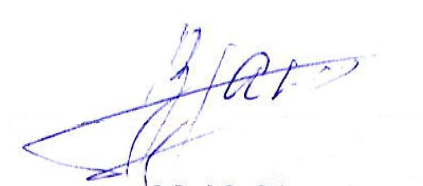 Подпись студента 		дата 06.07.2020                                                                        ________________Подпись руководителя практики от ФГБОУ ВО «КубГУ» __________________Приложение 3ИНДИВИДУАЛЬНЫЙ ЗАДАНИЕ, ВЫПОЛНЯЕМОЕ В ПЕРИОД ПРОХОЖДЕНИЯ УЧЕБНОЙ ПРАКТИКИСтудент (ка)__1___ курса, __105______ группыКафедра ___Экономического анализа, статистики и финансов _______________________________Направление  38.03.01 Экономика
Профиль 	_______Финансы и кредит___________________________________________________________________Попов Владимир Вячеславович___________________________________________					(фамилия, имя, отчество)Место прохождения практики:	              КубГУ						    (наименование организации)Сроки прохождения практики:     с  «06»июля 2020  г. по «19» июля 2020 г.Руководитель практики:   Ермоленко Ольга Михайловна, к.э.н.,  доцент			            (Ф.И.О., ученая степень, ученое звание)Основная цель практики по получению первичных профессиональных умений и навыков – формирование профессиональных компетенций, направленных на закрепление и углубление теоретических знаний, полученных в процессе обучения, приобретение необходимых практических навыков в области обеспечения экономической безопасности экономических субъектов различных организационно-правовых форм и видов деятельности по избранной образовательной программе.  Перечень вопросов (заданий, поручений) для прохождения практики: Организационно-экономическая характеристика экономического субъекта Ознакомление со структурой финансового управления ПАО «Газпром»Ознакомление с функциями служб ПАО «Газпром»Анализ финансово-экономических показателей деятельности ПАО «Газпром» (за 3 года в динамике). Описание организационной структуры ПАО «Газпром»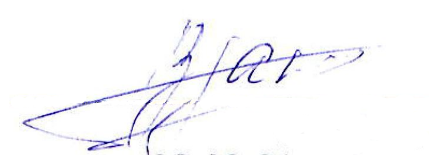 Подпись студента  ____________________________________ дата  06.07.2020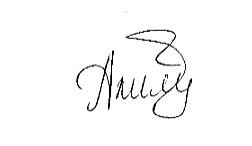 Подпись руководителя практики от ФГБОУ ВО «КубГУ»__________________________________дата  06.07.2020				(подпись, расшифровка подписи)Приложение  4РАБОЧИЙ ГРАФИК (ПЛАН) ПРОВЕДЕНИЯ УЧЕБНОЙ ПРАКТИКИГрафик (план) составляется в соответствии с индивидуальным заданиемСтудент (ка)__1___ курса, ___105_____ группыКафедра __Экономического анализа, статистики и финансов_________________________________Направление 38.03.01 Экономика
профиль _____Финансы и кредит___________________________________________________________________________Попов Владимир Вячеславович_____________________________________					(фамилия, имя, отчество)Место прохождения практики:	               КубГУ						   	    (наименование организации)Сроки прохождения практики:     с  «06» июля 2020 г. по «19» июля 2020 г.Руководитель практики от КубГУ:  Ермоленко Ольга Михайловна, к.э.н.,  доцент	 					(Ф.И.О., ученая степень, ученое звание)План-график выполнения работ: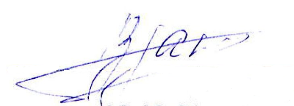 Подпись студента  _______________Попов В.В._________________________ дата 06.07.2020 г.			(подпись, расшифровка подписи)Подпись руководителя практики от ФГБОУ ВО «КубГУ»____________________________________________ дата  06.07.2020 г.				(подпись, расшифровка подписи)


Приложение 5Сведения о прохождении инструктажа по ознакомлению с требованиями охраны труда, проводимом руководителем практики от ФГБОУ ВО «КубГУ»Попов Владимир Вячеславович, 21		(ФИО, возраст лица, получившего инструктаж)	(ФИО, должность руководителя практики от ФГБОУ ВО «КубГУ»)Инструктаж по требованиям охраны трудаперед началом работы, во время работы, в аварийных ситуациях и по окончании работыПриложение 6Сведения о прохождении инструктажа по ознакомлению с требованиями охраны труда, технике безопасности, пожарной безопасности, а также правилами внутреннего трудового распорядка в ФГБОУ ВО «КубГУ»Попов Владимир Вячеславович, 21 год                                                                          (ФИО, возраст)практикант		(на какую должность назначается)1. Инструктаж по требованиям охраны трудапроведен деканом экономического факультета, Шевченко Игорь Викторович		(должность, ФИО сотрудника, проводившего инструктаж)2. Инструктаж по технике безопасностипроведен деканом экономического факультета, Шевченко Игорь Викторович		(должность, ФИО сотрудника, проводившего инструктаж)3. Инструктаж по пожарной безопасностипроведен деканом экономического факультета, Шевченко Игорь Викторович		(должность, ФИО сотрудника, проводившего инструктаж)4. Инструктаж по правилам внутреннего трудового распорядкапроведен деканом экономического факультета, Шевченко Игорь Викторович		(должность, ФИО сотрудника, проводившего инструктаж)5. Разрешение на допуск к работеРазрешено допустить к работе Попов Владимир Вячеславович		(ФИО лица, получившего допуск к работе)в качестве _____практиканта		(должность)«6» июля 2020 г.					(подпись)	Приложение 7ДНЕВНИК ПРОХОЖДЕНИЯ УЧЕБНОЙ ПРАКТИКИСтудент __1___ курса, __105______ группыНаправление подготовки	__38.03.01 Экономика_______________________________________Направленность (профиль)	____Финансы и кредит_____________________________________________________________________Попов Владимир Вячеславович_______________________________					(фамилия, имя, отчество)Место прохождения практики:	КубГУ________				(наименование организации)Сроки практики:	     с  «06»июля 2020  г. по «19» июля 2020 г. Руководитель практики:   Ермоленко Ольга Михайловна, к.э.н.,  доцент			            (Ф.И.О., ученая степень, ученое звание)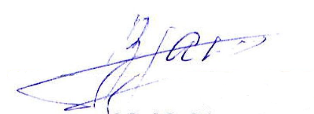 Студент _______Попов Владимир Вячеславович________         дата  19.07.2020                                ФИО                                     (подпись, дата)Руководитель практики от ФГБОУ ВО «КубГУ» _________________________________ дата  19.07.202                                                                  ФИО                                      (подпись, дата)Приложение  8ОТЗЫВ РУКОВОДИТЕЛЯ УЧЕБНОЙ ПРАКТИКИ от ФГБОУ ВО «КубГУ» о работе студента в период прохождения практики______________________________Попов Владимир Вячеславович__________________________________(Ф.И.О.)Проходил практику в период с  «06»июля 2020  г. по «19» июля 2020 г.в   __________________КубГУ__________________________________________________                      (наименование организации)в__________________________________________________________________________________________                  (наименование структурного подразделения)в качестве ___________практиканта___________________________________________________________(должность)Результаты работы состоят в следующем:Индивидуальное задание выполнено полностью, частично, не выполнено                                                                                                (нужное подчеркнуть)Студент__Попов Владимир Вячеславович________________  заслуживает оценки_____________________________                                       (Ф.И.О. студента)_____________Ермоленко Ольга Михайловна, к.э.н.,  доцент______________________________            (Ф.И.О. должность руководителя практики)		                      ___________________________________________ «19» июля 2020г.                          (подпись)Отчет принят с оценкой __________Руководитель практики отФГБОУ ВО «КубГУ»Ермоленко О.М._______________________________ (должность, Ф.И.О.)_______________________________    (Подпись)Выполнил: студент 1 курса Направление подготовки 38.03.01 Экономика(шифр и название направления подготовки)Направление Финансы и кредит(название программы)Попов Владимир Вячеславович__________________________________ (Ф.И.О.)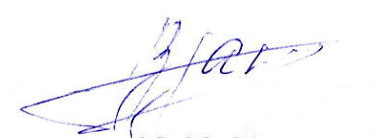 __________________________________(Подпись)201620172018Добыча природного и попутного газа(1), млрд м3420,1472,1498,7Добыча нефти(1), млн т47,248,648,3Добыча нестабильного газового конденсата(1), млн т15,915,915,9Переработка природного и попутного газа, млрд м3
     31,030,831,1Переработка нефти и газового конденсата, млн т65,964,167,4Производство электроэнергии(4), млрд кВт⋅ч157,5156,6153,2Производство тепла, млн Гкал129,5127,3131,2201720182019Капитализация ПАО «Газпром» на конец года, трлн руб.3,13,66,1Выручка от продаж, млн руб.6 546 1438 224 1777 659 1236Прибыль от продаж, млн руб.871 4051 930 0301 366 412Прибыль за год, млн руб.766 8791 528 9961 202 4562017 2018201927,33527,7Код компетенцииСодержание компетенции Планируемые результаты ОПК-2способностью осуществлять сбор, анализ и обработку данных, необходимых для решения профессиональных задачОвладеть практическими навыками сбора и обработки  исходных данных для анализа  объекта прохождения практики Составление описания организационной характеристики  предприятия (организации), представлять результаты работыПК-6способностью анализировать и интерпретировать данные отечественной и зарубежной статистики о социально-экономических процессах и явлениях, выявлять тенденции изменения социально-экономических показателейПриобрести навыки  анализа и интерпретирования данных отечественной и зарубежной статистики о социально-экономических процессах и явлениях, тенденции изменения социально-экономических показателей. Уметь использовать исходные данные для интерпретации информации для анализа  собранной информации. Обработка и систематизация материала .Предоставление информации по практике руководителю практики от кафедры.ПК-1способностью собрать и проанализировать исходные данные, необходимые для расчета экономических и социально-экономических показателей, характеризующих деятельность хозяйствующих субъектовНаучится собрать и проанализировать исходные данные, необходимые для расчета экономических и социально-экономических показателей, характеризующих деятельность хозяйствующих субъектов Предоставление информации.Работа с источниками правовой, статистической, аналитической информации. Сбор и обработка информации об организационной деятельности предприятия — базы практики. Предоставление информации.    №Этапы работы (виды деятельности) при прохождении практикиСрокиОтметка руководителя практики от университета о выполнении (подпись)Прохождение инструктажа и ознакомление с требованиями охраны труда, техникой безопасности, пожарной безопасности06.07.2020 – 08.07.2020Изучение организационно-правовых документов, регламентирующих юридический статус предприятия (организации, учреждения) и  нормативных документов, регламентирующих деятельность подразделений (отделов) предприятия, историю создания и специфику деятельности хозяйствующего субъекта09.07.2020 – 11.07.2020Провести сбор, анализ и обработку информации, характеризующей   внешнюю и внутреннюю среду  деятельности организации. 13.07.2020 – 15.07.2020Выполнение индивидуального задания научного руководителя16.07.2020 – 18.07.2020Подготовка и защита отчета по практике 19.07.2020Инструктаж получен и усвоен«6» июля 2020 г.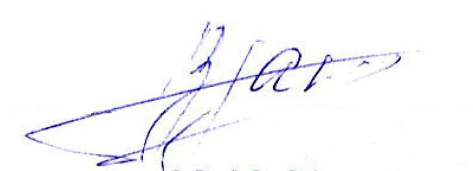 Инструктаж проведен и усвоен«6»  июля  2020 г.(подпись лица, получившего инструктаж)(подпись руководителя практики от 
ФГБОУ ВО «КубГУ»)Инструктаж по требованиям охраны труда получен и усвоен«6» июля 2020 г.     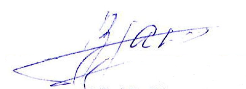 Инструктаж по требованиям охраны труда проведен и усвоен«6» июля 2020 г.(подпись лица, получившего инструктаж)(подпись лица, проведшего инструктаж)Инструктаж по технике безопасности получен и усвоен«6» июля 2020 г. Инструктаж по технике безопасности труда проведен и усвоен«6» июля 2020 г.(подпись лица, получившего инструктаж)(подпись лица, проведшего инструктаж)Инструктаж по пожарной безопасности получен и усвоен«6» июля 2020 г.Инструктаж по пожарной безопасности проведен и усвоен«6» июля 2020 г.(подпись лица, получившего инструктаж)(подпись лица, проведшего инструктаж)Инструктаж по правилам внутреннего трудового распорядка получен и усвоен«6» июля 2020 г. Инструктаж по правилам внутреннего трудового распорядка проведен и усвоен«6» июля 2020 г.(подпись лица, получившего инструктаж)(подпись лица, проведшего инструктаж)ДатаСодержание 
проведенной работыРезультат работыОценки, замечания и предложения по работе06.07.2020–08.07.2020Инструктаж и ознакомление с требованиями охраны труда, техникой безопасности, пожарной безопасностиПрошел инструктаж и ознакомление с требованиями охраны труда, техникой безопасности, пожарной безопасности, а также правилами внутреннего трудового распорядка09.07.2020– 11.07.2020 Изучение организационно-правовых документов, регламентирующих юридический статус предприятия, нормативных документов, истории создания и специфики деятельности «Газпром»Изучил организационно-правовые документы, регламентирующие юридический статус предприятия, нормативные документы, историю создания и специфику деятельности «Газпром»13.07.2020– 15.07.2020Проведение сбора, анализа и обработки информации, внешней и внутренней среды  деятельности организацииПровёл сбор, анализ и обработку информации, внешней и внутренней среды  деятельности организации16.07.2020–18.07.2020Выполнение индивидуального заданияВыполнил индивидуальное задание18.07.2020Выдвижение рекомендаций к деятельности предприятияВыдвинул рекомендации к деятельности предприятия19.07.2020Составление отчёта по практикеСоставил отчёт по практикеКод компетенцииСодержание
 компетенции 
(или её части)Планируемые результаты
при прохождении учебной практикиОтметка 
о выполненииОПК-2способностью осуществлять сбор, анализ и обработку данных, необходимых для решения профессиональных задачОпределение баз практики, заключение индивидуальных или групповых договоров на практику. Назначение руководителя практики от кафедры. Проведение организационного собрания со студентами руководителем практики от кафедры. Ознакомление с целями, задачами, программой, сроками, требованиями учебной практики. Инструктаж по технике безопасности. Составление графика консультаций, индивидуального задания и календарного плана прохождения практики.выполнено полностью, частично, не выполненоОПК-2способностью осуществлять сбор, анализ и обработку данных, необходимых для решения профессиональных задачПодготовка отчета по практике в соответствии с программой практики и требованиям к оформлению.ПК-6способностью анализировать и интерпретировать данные отечественной и зарубежной статистики о социально-экономических процессах и явлениях, выявлять тенденции изменения социально-экономических показателейНазначение руководителя практики от принимающей организации. Ознакомление со структурой, основными направлениями деятельности организации, выступающей базой практики (ознакомительная лекция от руководителя практики от организации).Изучение правил внутреннего распорядка, прохождение  инструктажа по технике безопасности.Подготовка информационных массивов по индивидуальному заданию руководителя  практикивыполнено полностью, частично, не выполненоПК-6способностью анализировать и интерпретировать данные отечественной и зарубежной статистики о социально-экономических процессах и явлениях, выявлять тенденции изменения социально-экономических показателейПредоставление отчета по практике руководителю практики от кафедры, предоставление отзыва руководителя практики от принимающей организации, изложение результатов проведенных исследований, защита отчета по учебной практикеПК-1способностью собрать и проанализировать исходные данные, необходимые для расчета экономических и социально-экономических показателей, характеризующих деятельность хозяйствующих субъектовОзнакомление с предприятием, его производственной, организационно-функциональной структурой.Работа с источниками правовой, статистической, аналитической информации Сбор и обработка информации о финансово-хозяйственной деятельности организации — базы практики.Выполнение индивидуальных заданий программы учебной практикивыполнено полностью, частично, не выполнено